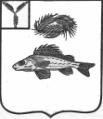 АдминистрацияДекабристского муниципального образованияЕршовского муниципального района Саратовской областиПОСТАНОВЛЕНИЕ№ 21								от 23 мая 2017 г.О регистрации устава территориальногосамоуправления села РефлекторВ соответствии с Федеральным законом от 6 октября 2003 г. № 131 ФЗ «Об общих принципах организации местного самоуправления в Российской Федерации», Уставом Декабристского муниципального образования, решением Совета Декабристского МО от 21.04.2017 г. № 14-50, постановлением администрации Декабристского муниципального образования от 27.04.2017 г. № 16, рассмотрев заявление о регистрации устава территориального общественного самоуправления села Рефлектор, администрация Декабристского муниципального образованияПОСТАНОВЛЯЕТ:1. Зарегистрировать устав территориального общественного самоуправления села Рефлектор (далее Устав ТОС с. Рефлектор).2. Выдать заявителю Постановление о регистрации Устава ТОС с. Рефлектор с одним экземпляром представленного на регистрацию устава территориального самоуправления.	3. Настоящее постановление вступает в силу со дня его подписания.Глава Декабристского МО					М.А. Полещук